Приказ №   71   0т.10.04.2018г«Об участии в семинаре «Итенсивный курс подготовки обучающихся  к ОГЭ и ЕГЭ по математике»Согласно письму Министерства образования №4323/67 от 6.04.2018г «О проведении выездного семинара по подготовке к ОГЭ и ЕГЭ »ПРИКАЗЫВАЮ: Направить учителя математики Кадырова Р.А на  11.04.2018г в ГБУ ДИРО РД на выездной семинар по теме «Итенсивный курс подготовки обучающихся  к ОГЭ и ЕГЭ по математике»Бухгалтеру школы Халимбековой М.Г. произвести оплату за 10.04.2018г в полном объеме.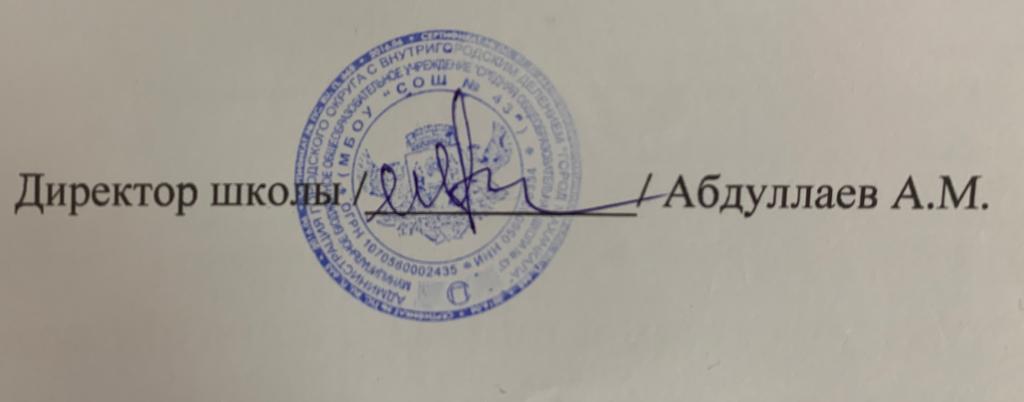 